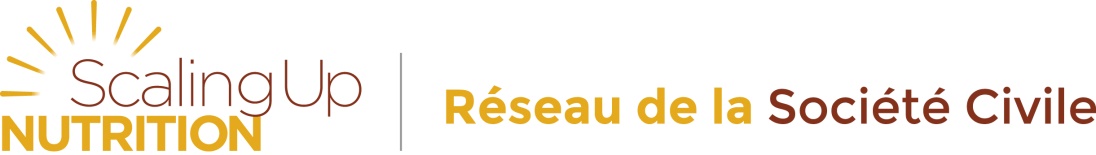 Réseau de la Société Civil (RSC) du mouvement pour le Renforcement de la nutrition (SUN)Formulaire d’adhésionNom de l’organisation:Détails et description de l’organisation:Site internet de l’organisation:Représentant de l’organisation et contact (nom, adresse physique, adresse email, skype, téléphone et fax):- Merci de cocher cette case si votre demande d’adhésion est faite au nom de l’Alliance / Plateforme / Réseau de Sociétés civiles de SUN dans votre pays □Catégorie de membre- Membre du réseau (voir déclaration ci-dessous) □- Ami du réseau (si vous choisissez d'être un ami du réseau vous n'avez pas besoin de remplir la section de déclaration) □DéclarationEn adhérant au RSC du mouvement SUN, NOM DE L’ORGANISATION s’engage à (en moins de 200/300 mots) – les engagements doivent être exprimés sous forme d’actions concrètes (temps de personnel dédié, expertise fournie, alignement au niveau national et ce que cela signifie, traduction de documents clés, organisation de dialogues linguistiques, etc.) :* Je confirme que le fichier xls d’inscription et le présent formulaire ont été remplis et joints au courriel □* Je confirme que notre organisation autorise le secrétariat du RSC du mouvement SUN à gérer les informations pour contacter notre organisation et à utiliser ces détails pour des activités en lien avec le RSC SUN.□ Oui – j’autorise le RSC SUN à gérer les informations pour contacter notre organisation et à utiliser ces détails pour des activités en lien avec le RSC SUN, y compris partager ces informations sur le site web du RSC SUN.□ Oui – j’autorise le RSC SUN à gérer les informations pour contacter notre organisation et à utiliser ces détails pour des activités en lien avec le RSC SUN, mais souhaite être contacté avant que ces informations soient partagées sur le site web du RSC SUN.□ Non – je préfère que le RSC SUN n’utilise ces informations pour les activités en lien avec le RSC SUN sans accord au préalable de notre part.** Veuillez noter qu’en devenant membre du RSC du mouvement SUN, vous vous engagez également à rendre compte des engagements ci-dessus énoncés et activités en liens avec le RSC SUN au secrétariat du réseau au moins deux fois par an, ou plus fréquemment si requis.Date							___________________________________Nom et poste du représentant de l’Organisation	___________________________________Signature du représentant				___________________________________Merci de compléter, faire valider et signer ce formulaire et de le renvoyer pas email à 
sun.csnetwork@savethechildren.org.uk. 